 ПОЛОЖЕНИЕ О ЕДИНОМ ОРФОГРАФИЧЕСКОМ РЕЖИМЕ В МБОУ «СОШ № 53»Общие положения1.1. Настоящее положение разработано в соответствии:с Федеральным законом от 29.12.2012 № 273-ФЗ «Об образовании в Российской Федерации»;Концепцией преподавания русского языка и литературы в Российской Федерации, утвержденной распоряжением Правительства от 09.04.2016 № 637-р;уставом МБОУ «СОШ № 53»;иными локальными актами МБОУ «СОШ № 53».1.2. Ведение тетрадей по каждому предмету учебного плана (за исключением физической культуры) учащимися с 1-го по 11-й класс является обязательным.1.3. В тетради оформляются письменные работы в классе и дома.1.4. Предусматриваются несколько типов письменных работ в тетради:классная работа;домашняя работа;контрольная работа;творческая работа.Формы работ:сочинение;изложение;эссе;рецензия;лабораторная работа;практическая работа.В соответствии с типами и формами письменных работ тетради делятся по назначению на виды:рабочие тетради (для классных и домашних работ);тетради для контрольных работ;тетради для творческих работ/работ по развитию речи;тетради для контрольных и лабораторных работ по физике, химии, биологии;тетради для практических работ по географии.1.5. Учителя-предметники обязаны организовывать работу с тетрадями разного вида и проверять тетради и письменные работы согласно нормативам проверки тетрадей и письменных работ учащихся.Единый орфографический режим2.1. Ученики должны иметь следующее количество тетрадей для выполнения всех видов обучающих работ, а также текущих контрольных письменных работ.2.2. Требования к оформлению и ведению тетрадей2.2.1. Учащиеся пользуются стандартными тетрадями, состоящими из 12–18 листов. Общие тетради могут использоваться лишь в 5–11-х классах на уроках по учебным дисциплинам, при изучении которых необходимо выполнение больших по объему работ.2.2.2. Тетрадь по предмету должна иметь аккуратный внешний вид. Титульный лист тетради должен содержать информацию о предмете, типе тетради по назначению, фамилию, имя и класс обучающегося. На обложке тетрадей для контрольных работ, работ по развитию речи, лабораторных практических работ делаются соответствующие записи.2.2.3. При выполнении работ учащимися обязательным является соблюдение правила «красной строки» в тетрадях по всем предметам.2.2.4. Дата выполнения работы записывается в строку арабскими цифрами и с названием месяца в тетрадях по математике в 5–6-х классах, прописью – в тетрадях по русскому языку в 5–9-х классах, цифрами на полях или в строке – в тетрадях по остальным предметам.2.2.5. Размер полей в тетрадях устанавливается учителем исходя из специфики письменных работ.2.2.6. На каждом уроке в тетрадях следует записывать его тему, а на уроках по русскому языку, математике, алгебре и геометрии – указать вид выполняемой работы (классная, домашняя, самостоятельная, диктант, изложение, сочинение и т. д.).2.2.7. При выполнении заданий в тетрадях учащиеся должны указывать номер упражнения, задачи, вопроса.2.2.8. Устанавливается следующий пропуск клеток и линий в тетрадях:по математике (алгебре, геометрии) – начинать писать с самой верхней полной клетки, между домашней и классной работой пропускать четыре клетки;по русскому языку – линии внутри одной работы не пропускаются, между домашней и классной работой – оставляются две линии, текст каждой новой работы начинается с красной строки.2.2.9. Контрольные работы по русскому языку и математике выполняются в специальных тетрадях, предназначенных для этого вида работ; в тетрадях по русскому языку записывается вид работы (например, диктант). То же относится и к обозначению кратковременных работ, выполняемых в тетрадях.2.2.10. Учащиеся ведут записи в тетрадях синей пастой. Черная или зеленая пасты, карандаш могут быть использованы при подчеркивании, составлении графиков и т. д. Учащимся запрещается писать в тетрадях красной пастой.2.3. Нормативы проверки контрольных, практических работ по учебным дисциплинам, согласно образовательным программам2.3.1. Нормативы проведения контрольных, практических работ по учебным дисциплинам, согласно образовательным программам за учебный год.2.3.2. Не допускается выполнение двух контрольных работ в день одним классом или одним учащимся, а в течение недели в 5–7-х классах – двух, 8–11-х классах – не более трех.2.3.3. Не рекомендуется проводить контрольные работы в первый день четверти и в первый день недели.2.4. Проверка письменных работ учащихся2.4.1. Порядок проверки рабочих тетрадей учащихся.Изложения и сочинения по русскому языку и литературе, а также все виды контрольных работ по предметам проверяются у всех учащихся.Проверка контрольных работ учителями осуществляется в следующие сроки.2.4.2. В проверяемых работах по русскому языку и математике в 5–7-х классах учитель исправляет все допущенные ошибки, руководствуясь следующими правилами:зачеркивая орфографическую ошибку, цифру, математический знак, подписывает вверху букву или нужную цифру, математический знак;пунктуационный ненужный знак зачеркивается, необходимый пишется красной пастой;при проверке тетрадей по русскому языку учитель обозначает ошибку определенным знаком (для удобства подсчета ошибок и классификации), при проверке изложений и сочинений, кроме орфографических и пунктуационных, отмечаются речевые и грамматические ошибки, а также ошибки по содержанию.2.4.3. При проверке тетрадей в 8–11-х классах целесообразно, чтобы учитель только подчеркивал допущенную ошибку и отмечал на полях количество ошибок.2.4.4. После проверки диктанта указывается количество орфографических и пунктуационных ошибок, а изложения и сочинения – ошибок по содержанию, речевых, орфографических, пунктуационных и грамматических ошибок.2.4.5. Работа над ошибками осуществляется в тех же тетрадях, в которых выполнялись работы.ПриложениеТребования по оформлению письменных творческих работ по русскому языку и литературеУказывать вид работы с прописной буквы по центру тетради:ИзложениеСочинениеРассказРецензияи т. д.Тему сочинения записывать полностью, без сокращений по центру тетради. Именительный падеж темы не предполагает в конце знака препинания, кроме особых случаев (вопросительного и восклицательного знаков, многоточия). Например:Дом, который построю я...Символические образы в пьесе А.А. Чехова «Вишневый сад»Название темы пишется без кавычек, за исключением цитат из произведений:правильно: «Гений и злодейство – две вещи несовместны» (А.С. Пушкин.)неправильно: Сочинение на тему «Дом, который построю я...»Эпиграф записывается без кавычек с правой стороны страницы. После эпиграфа ставится точка. На следующей строке указывается автор; название произведения берется в кавычки. После Ф. И. О. автора и названия произведения ставятся точки. Например:Гул затих. Я вышел на подмостки.Б.Л. Пастернак. «Гамлет».Цитата оформляется следующим образом:1. Заключается в кавычки, если записывается как прямая речь. Например: В начале лекции учитель привел известный афоризм: «Все дороги ведут в Рим».2. Если цитируются стихотворные строки, то после слов автора ставится двоеточие, цитата в кавычки не заключается. Например:В посвящении к «Евгению Онегину» написано:Ума холодных наблюдений
И сердца горестных замет.3. Если цитата оформляется как косвенная речь и входит в придаточное предложение, то берется в кавычки, но пишется со строчной буквы. Например: Говоря о поэзии Пушкина, критик писал, что «в его стихах впервые сказалась нам живая русская речь, впервые открылся нам русский мир».Образец оформленияВ современном русском языке в конце заголовка употребление точки не принято. Это положение узаконено специальными пособиями и справочниками для корректоров и редакторов; сошлемся хотя бы на последний такой по времени: «Точку в рубрике (заголовке. – Б.Ш.), вынесенной в отдельную строку, опускают, за исключением изданий для начинающих читать детей (напр., в букваре), чтобы не мешать закреплению стереотипа, в конце предложения надо ставить точку... Остальные [написано рукой автора: конечные] знаки препинания (многоточие, восклицательный, вопросительный знаки) сохраняют» (Справочная книга редактора и корректора. Составление и общая редакция А.Э. Мильчина. Изд. 2-е. М.: Книга, 1985. С. 24).Дата урока, вид работы, место работы (классная/домашняя), тема сочинений/изложений являются заголовками (Д.Э. Розенталь. Справочник по русскому языку: орфография и пунктуация).В конце заголовков точка не ставится, независимо от их структуры (односоставное номинативное предложение, двусоставное и т. д.): Весна на поляхПодвиг в океанеКино нашего детстваОни сражались за РодинуТочка ставится :В сегментированных заголовках:Кольца Сатурна. Какие они?Два выходных. Как их лучше использовать?Лесные десантники. Где их готовят?Эстрада. Она всегда волнует В парцеллированных заголовках:Рекорды. Наши!Удача. И какая!Запятая в заголовках ставится на общих основаниях (то есть в случаях, предусмотренных правилами ее постановки):Город, в котором мы живемМуниципальное бюджетное общеобразовательное учреждение «Средняя общеобразовательная школа № 53 с углубленным изучением отдельных предметов»(МБОУ «СОШ №53»)Муниципальное бюджетное общеобразовательное учреждение «Средняя общеобразовательная школа № 53 с углубленным изучением отдельных предметов»(МБОУ «СОШ №53»)Муниципальное бюджетное общеобразовательное учреждение «Средняя общеобразовательная школа № 53 с углубленным изучением отдельных предметов»(МБОУ «СОШ №53»)Муниципальное бюджетное общеобразовательное учреждение «Средняя общеобразовательная школа № 53 с углубленным изучением отдельных предметов»(МБОУ «СОШ №53»)СОГЛАСОВАНОУТВЕРЖДЕНОУТВЕРЖДЕНОПедагогическим советомМБОУ «СОШ №53»(протокол №10 от  19.07.2023    )Директор МБОУ «СОШ №53» 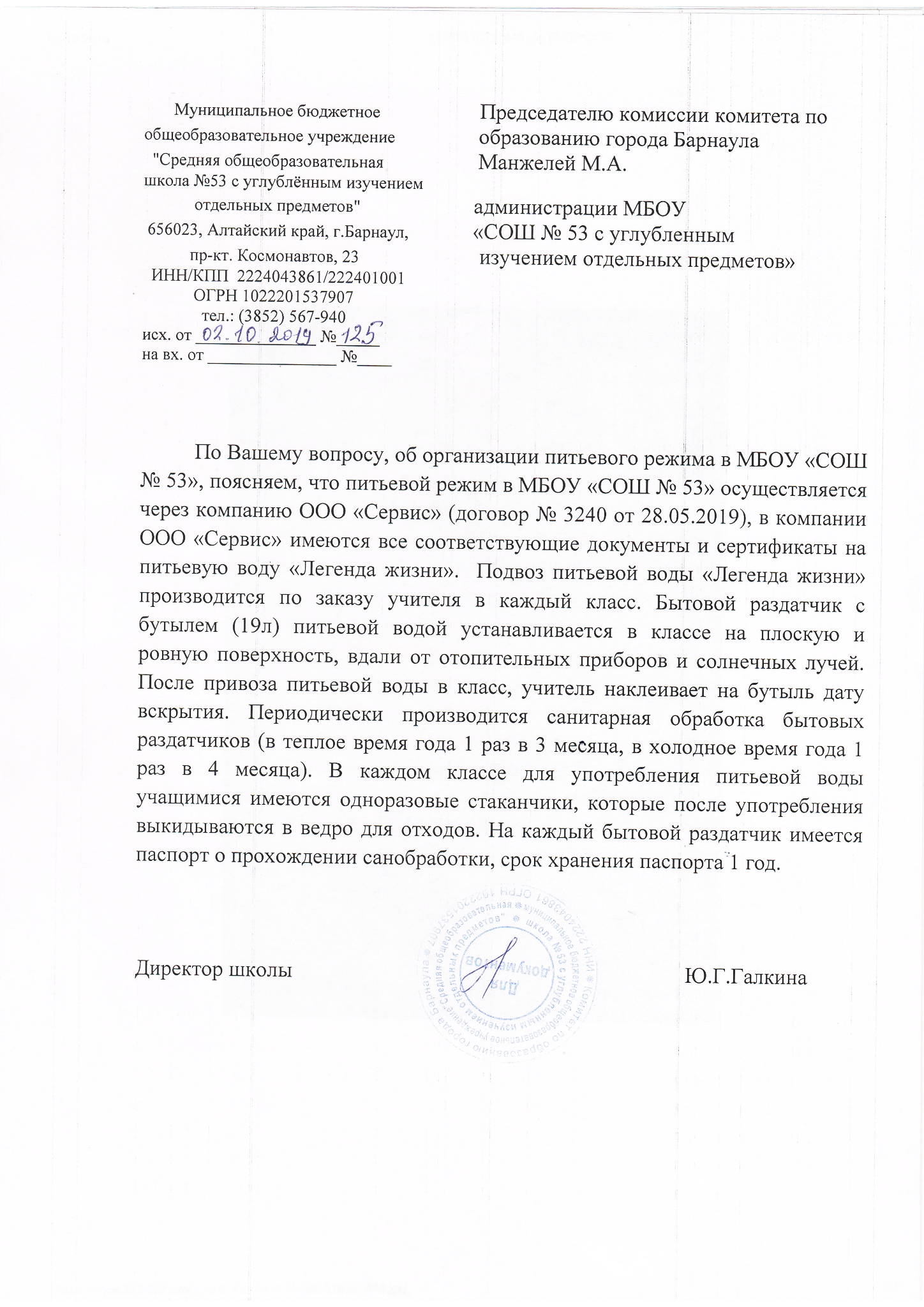                           Ю.Г. ГалкинаПриказ № 256р      от07.08.2023Педагогическим советомМБОУ «СОШ №53»(протокол №10 от  19.07.2023    )Директор МБОУ «СОШ №53»                           Ю.Г. ГалкинаПриказ № 256р      от07.08.2023Педагогическим советомМБОУ «СОШ №53»(протокол №10 от  19.07.2023    )Директор МБОУ «СОШ №53»                           Ю.Г. ГалкинаПриказ № 256р      от07.08.2023СОГЛАСОВАНОСоветом старшеклассниковМБОУ «СОШ №53»(протокол №5 от   19.07.2023 )ПредметКоличество тетрадейКоличество тетрадейПредмет1–9-е классы10–11-е классыРусский языкДве рабочие тетради, одна тетрадь для контрольных работ, одна тетрадь по развитию речиДве рабочие тетради, одна тетрадь для контрольных работЛитератураОдна тетрадь рабочая. В 9-м классе одна тетрадь для творческих работОдна тетрадь рабочая и одна – для творческих работ (сочинений)МатематикаДве рабочие тетради и одна тетрадь для контрольных работАлгебраДве рабочие тетради и одна тетрадь для контрольных работОдна рабочая тетрадь, одна тетрадь для контрольных работГеометрияОдна рабочая тетрадь, одна тетрадь для контрольных работОдна рабочая тетрадь, одна тетрадь для контрольных работИностранный языкОдна тетрадь и словарьОдна тетрадь и словарьФизика, химия, биологияОдна рабочая тетрадь, одна тетрадь для контрольных работ, лабораторных и практических работОдна рабочая тетрадь, одна тетрадь для контрольных работ, лабораторных и практических работГеографияОдна рабочая тетрадь, одна тетрадь для лабораторных и практических работОдна рабочая тетрадь, одна тетрадь для лабораторных и практических работИстория, обществознание, ОБЖ, музыка, искусство, информатика, технологияОдна рабочая тетрадьОдна рабочая тетрадьПредметВид работКлассы/количество работ за годКлассы/количество работ за годКлассы/количество работ за годКлассы/количество работ за годКлассы/количество работ за годКлассы/количество работ за годКлассы/количество работ за годПредметВид работ567891011Русский языкДиктант8865444Русский языкСочинение4444222Русский языкИзложение4433422ЛитератураСочинение1222 – обучающие588ЛитератураИзложение0000022ФизикаЛабораторная2 ч – 10 2ч – 92 ч – 52 ч – 42 ч – 7ФизикаКонтрольная2 ч – 42 ч – 42 ч – 42 ч – 4–52 ч – 5Химия Лабораторная6757Химия Контрольная4533МатематикаКонтрольная1414АлгебраКонтрольная755/66/75ГеометрияКонтрольная56675/6Иностранный языкКонтрольная161616161688Иностранный языкКонтроль чтенияКонтроль письмаКонтроль аудированияКонтроль говоренияЛексико-грамматический контроль11118 (10)11118 (10)11118 (10)11118 (10)1 (2)1 (2)1 (2)1 (2)8 (10)1 (2)1 (2)1 (2)1 (2)8 (10)1 (2)1 (2)1 (2)1 (2)8 (10)ЛитератураЧтение наизусть12121212121212ГеографияПрактическая работа9988–108–108–108–10ПредметКлассПериодичность проверкиРусский язык1–7-еПосле каждого урока у всех учениковРусский язык8–9-еПосле каждого урока – только у слабых учащихся, у остальных – наиболее значимые по своей важности, но с таким расчетом, чтобы два раза в неделю тетради всех учащихся проверялисьРусский язык10–11-еПосле каждого урока – только у слабых учащихся, у остальных – наиболее значимые по своей важности, но с таким расчетом, чтобы два раза в месяц учителем проверялись тетради всех учащихсяЛитература5–8-еНе реже двух раз в месяцЛитература9–11-еНе реже одного раза в месяцМатематика1–5-еПосле каждого урока у всех учеников – домашняя работа, классная работа, самостоятельные работы контролирующего характераМатематика6–8-еТекущая проверка домашних работ – один раз в неделю у всех учеников, самостоятельные работы контролирующего характера – после проведения работы у каждого ученикаМатематика9–11-еПосле каждого урока – только у слабых учащихся, у остальных – наиболее значимые по своей важности, но с таким расчетом, чтобы два раза в месяц учителем проверялись тетради всех учащихсяИностранный язык5–6-еПосле каждого урока у всех учеников.Тетради-словари должны проверяться не реже одного раза в месяцИностранный язык7–8-еПосле каждого урока – только у слабых учащихся, у сильных – наиболее значимые по своей важности, но с таким расчетом, чтобы один раз в две недели учителем проверялись тетради всех учащихся.Тетради-словари должны проверяться не реже одного раза в месяцИностранный язык9–11-еПосле каждого урока – только у слабых учащихся, у сильных – наиболее значимые по своей важности, но не реже четырех раз в учебную четверть.Тетради-словари должны проверяться не реже одного раза в месяцГеография, биология, химия, физика, природоведение, история, обществознание, технология, ОБЖ, музыка, МХК, физкультура, информатика5–11-еНе реже трех раз в учебную четвертьПредметВид работыКлассСроки проверкиРусский языкДиктант1–11-еПроверяется к следующему урокуРусский языкИзложение5–11-еПроверяется не позже чем через неделюРусский языкСочинение5–9-еПроверяется не позже чем через неделюЛитератураСочинение9–11-еПроверяется не более 10 днейМатематикаКонтрольная работа1–9-еПроверяется к следующему урокуМатематикаКонтрольная работа10–11-еПроверяется не позже чем через неделюХимияКонтрольная работаПрактическая работа8–11-еПроверяется не позже чем через неделюФизикаКонтрольная работаЛабораторная работа7–11-еПроверяется не позже чем через неделюБиологияКонтрольная работаЛабораторная работа5–11-еПроверяется не позже чем через неделюГеографияПрактическая работа5–11-еПроверяется не позже чем через неделюДвенадцатое декабряИзложение
Забытые героиДвенадцатое декабря
Сочинение
Образ Пугачева в романе А.С. Пушкина «Капитанская дочка»Сбились мы. Что делать нам!
В поле бес нас водит, видно,
Да кружит по сторонам.
А.С. Пушкин. «Бесы».